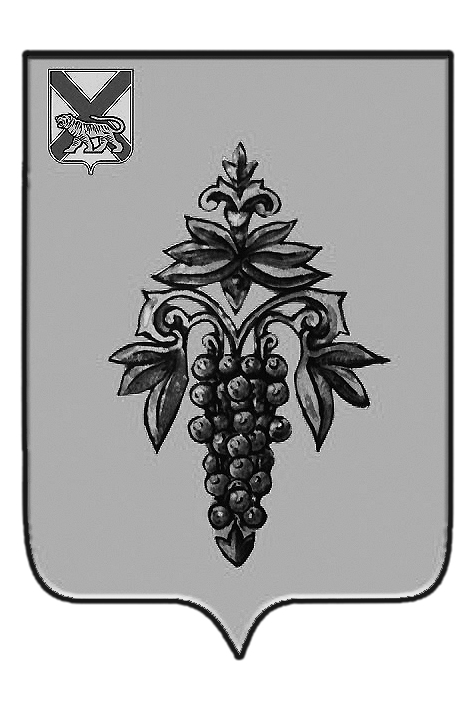 ДУМА ЧУГУЕВСКОГО МУНИЦИПАЛЬНОГО РАЙОНА Р  Е  Ш  Е  Н  И  ЕПринято Думой Чугуевского муниципального района«25» октября 2019 годаСтатья 1. Внести изменения в решение Думы Чугуевского муниципального района от 13 декабря 2016 года  № 141-НПА  «Об утверждении Положения о конкурсе на замещение вакантной должности  муниципальной службы в органах местного самоуправления Чугуевского муниципального района», пункт 1.4 дополнить подпунктом «ё» следующей редакции:«ё) при назначении на должности муниципальной службы  муниципального служащего, замещавшего должность муниципальной службы, гражданина замещавшего муниципальную должность, в органах местного самоуправления  преобразованных сельских поселений, на день  вступления в силу Закона Приморского края от 16 сентября 2019 года №570-КЗ «О Чугуевском муниципальном районе». Статья 2. Настоящее решение вступает в силу со дня его официального опубликования.Глава Чугуевского муниципального района								Р.Ю.Деменев«29» октября 2019г№ 487 – НПА О внесении изменений в решение  Думы Чугуевского муниципального района от 13 декабря 2016 года  № 141-НПА  «Об утверждении Положения о конкурсе на замещение вакантной должности  муниципальной службы в органах местного самоуправления Чугуевского муниципального района»